INFORMATIONAL WAGE RATES BY OCCUPATIONOES Regions 2021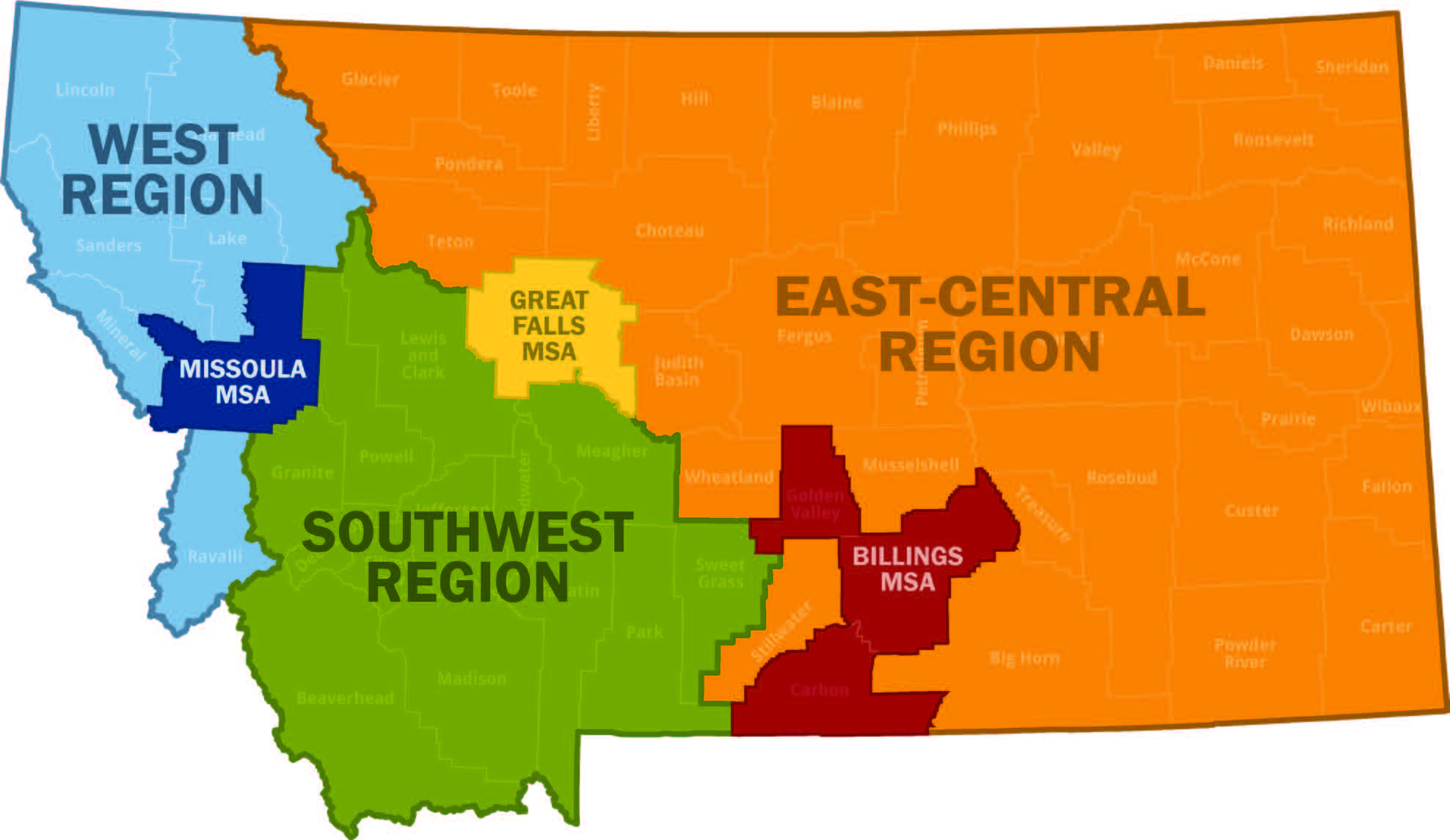 EAST-CENTRAL REGION Big Horn County ! Blaine County ! Carter County Chouteau County ! Custer County ! Daniels County Dawson County ! Fallon County ! Fergus County ! Garfield County ! Glacier County ! Hill County Judith Basin County ! Liberty County ! McCone County Mussellshell County ! Petroleum County Phillips County ! Pondera County ! Powder River County ! Prairie County ! Richland County Roosevelt County ! Rosebud County ! Sheridan County ! Stillwater County ! Sweet Grass County Teton County ! Toole County ! Treasure County ! Valley County ! Wheatland County ! Wibaux County SOUTHWEST REGION Beaverhead County ! Broadwater County ! Deer Lodge County ! Gallatin County Granite County ! Jefferson County ! Lewis & Clark County ! Madison County Meagher County ! Park County ! Powell County ! Silver Bow County WEST REGION Flathead County ! Lake County ! Lincoln County ! Mineral County ! Ravalli County ! Sanders CountyMETROPOLITAN STATISTICAL AREAS (MSAs) BILLINGS MSA: Carbon County Golden Valley County Yellowstone County GREAT FALLS MSA: Cascade County MISSOULA MSA: Missoula County